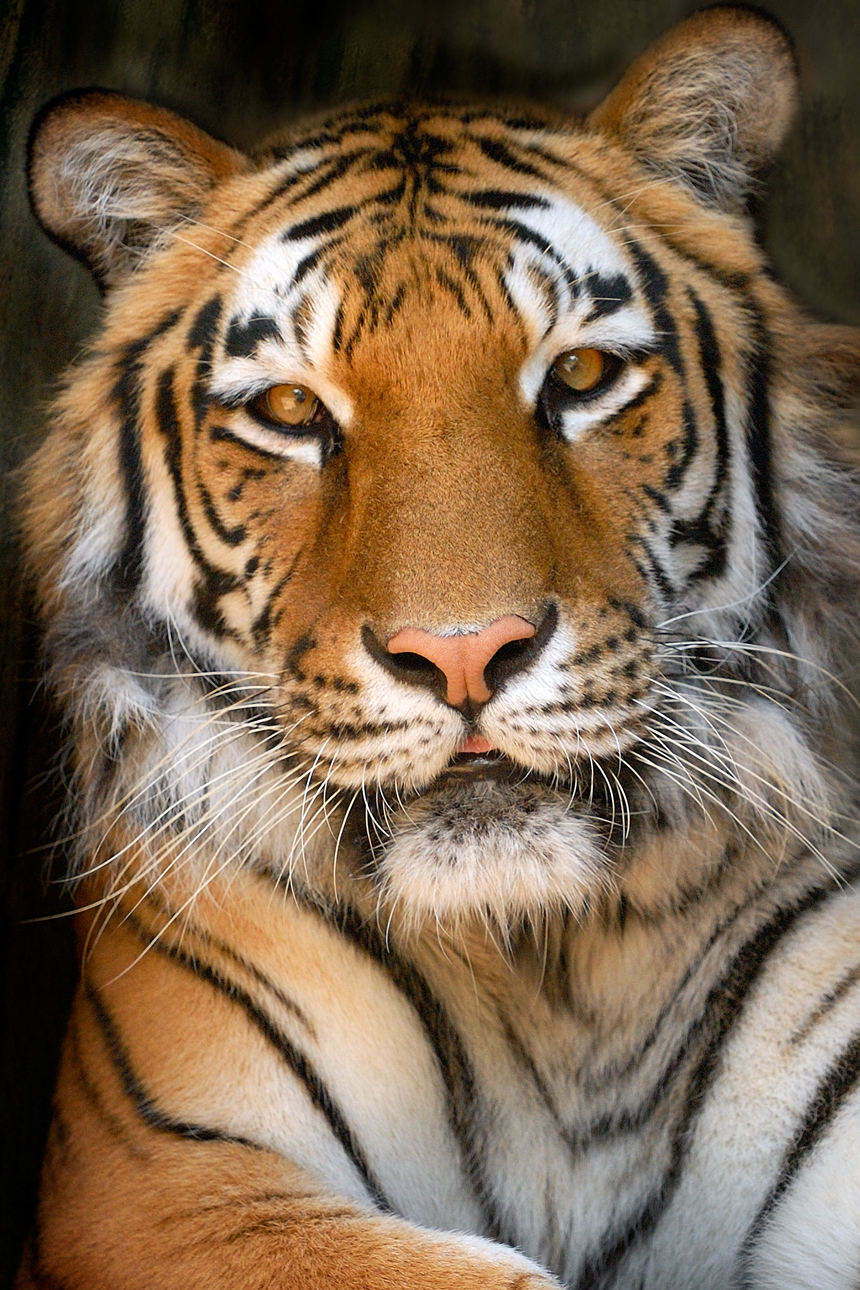 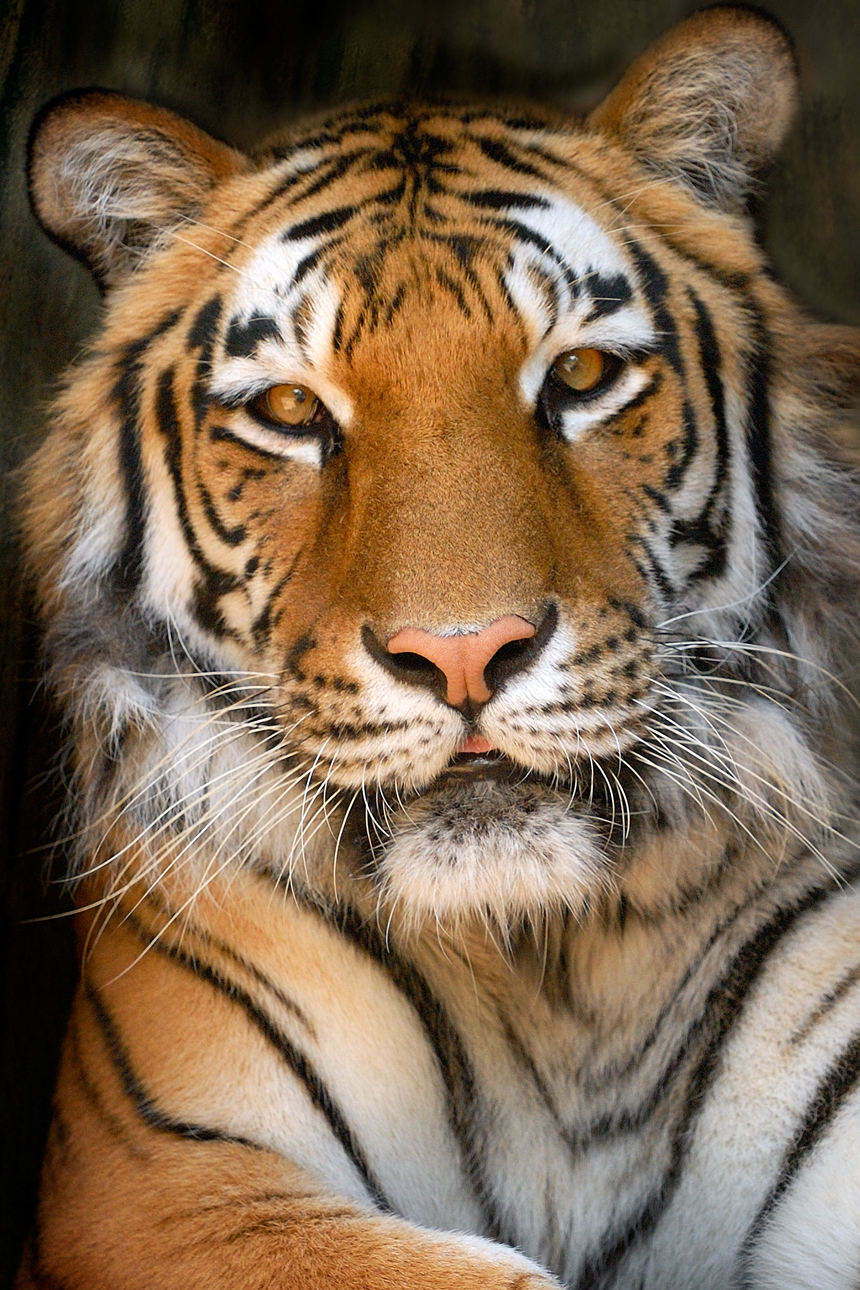 No Breakfast on two-hour delaysSUNDAYMONDAYTUESDAYWEDNESDAYTHURSDAYFRIDAYSATURDAY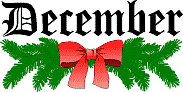 December 3 CheeseburgerOrTurkey & Cheese WrapBaked BeansRed Peppers w/ DipChoice of Fruit / MilkDecember 4Turkey & GravyOrChef Salad W/ RollMashed PotatoesCornChoice of Fruit / MilkDecember 5 Popcorn Chicken RollOrBBQ Rib SandwichCheesy BroccoliTossed SaladChoice Fruit / MilkDecember 6Spaghetti and MeatballsBreadstickOrGrilled Chicken SandwichPeas / Baby CarrotsChoice of Fruit / MilkDecember 7 Pepperoni PizzaOr Meatball SubSweet Potato FriesCelery W/ DipChoice of Fruit / MilkOffer verses serve -Students must take3 of 5 items to count as a lunch & one must be a fruit or vegetable.December 10Baked ChickenRollOrCheesesteakEmoji FriesBaby CarrotsChoice of Fruit / MilkDecember 11 Stuffed Shells  RollOrHamburgerTossed Salad
Steamed CarrotsChoice of Fruit / MilkDecember 12 Chicken Nuggets w/ RollOrHam & Cheese WrapBaked BeansScalloped PotatoesChoice of Fruit / MilkDecember 13Macaroni & CheeseRollOrShrimp Poppers / RollPeasCucumbers  Choice of Fruit / MilkDecember 14Cheese PizzaOrChicken Sticks W/ Roll BroccoliCelery Sticks W/ DipChoice of Fruit / MilkAll Meals areserved with 1% milk, fat free chocolate, fat free vanilla, fat free strawberry and skimDecember 17Tomato soupGrilled Cheese SandwichOrChicken Fajita Peas Tossed SaladChoice of Fruit / MilkDecember 18 Walking TacoOr Chicken CheesesteakBroccoliBaby CarrotsChoice of Fruit / MilkDecember 19Chicken TendersW/ RollOrTurkey & Cheese WrapCornCelery w/ dipChoice of Fruit / MilkDecember 20 Mashed Potato BowlW/ RollOrFish SandwichSteamed CarrotsSliced TomatoesChoice of Fruit / MilkDecember 21Chicken PattyOrCalzonePeasBaby CarrotsChoice of Fruit / MilkPre-K Alternative:NONEDecember 24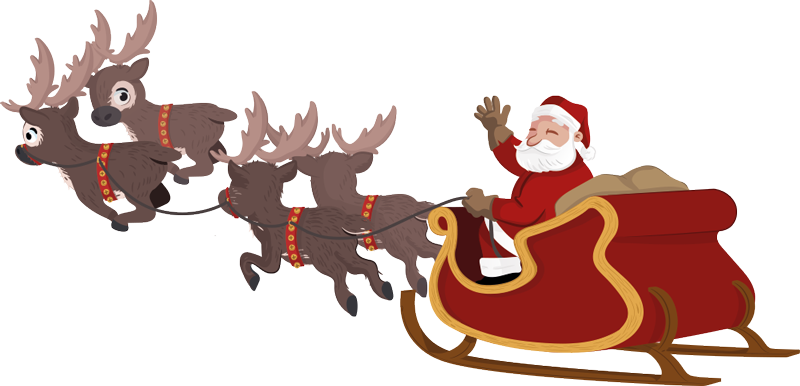 December 25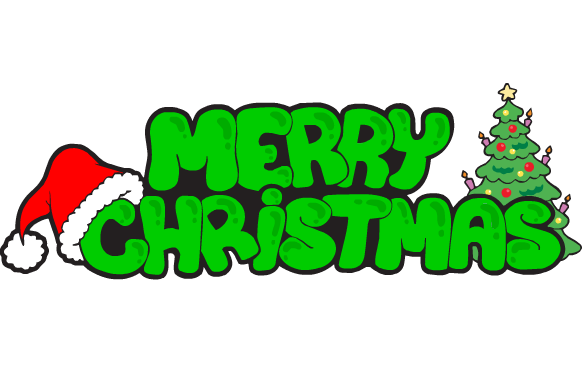 December 26No SchoolDecember 27No SchoolDecember 28No SchoolElementary-$ 2.60Milk - .50Reduced - .40PLEASE NOTE:STUDENTS ARE NOT ABLE TO HEAT PACKED LUNCHESDecember 31No SchoolJanuary 1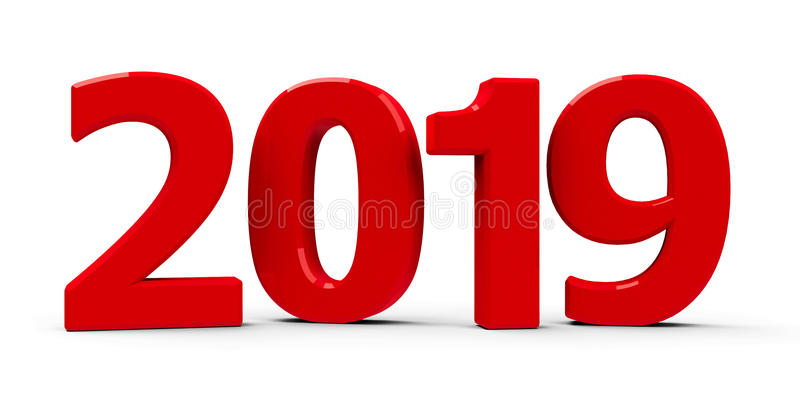 January 2Chicken PattyOrCheeseburgerPeasTossed SaladChoice of Fruit / MilkJanuary 3Chicken AlfredoBreadstickOrChef Salad W/ RollSteamed BroccoliBaby CarrotsChoice of Fruit / MilkJanuary 4Cheese PizzaOrFish SandwichBaked BeansGrape TomatoesChoice of Fruit / MilkMenu subject to change